PSP- PETRA PETKOVIĆPonedjeljak , 28.09.2020.AKTIVNOST: PUZZLEOPIS AKTIVNOSTI: OBOJAJ, IZREŽI I ZALIJEPI PUZLLE NA PAPIR.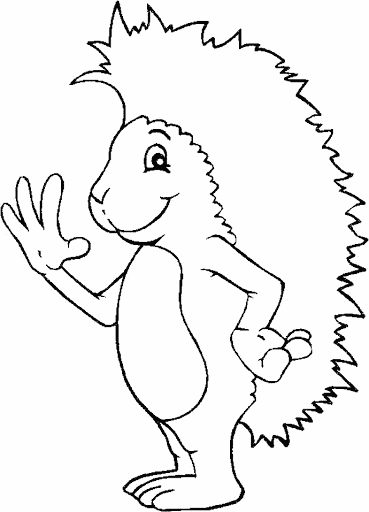 